Informe Grupo de Explotación/Extracción1. Expertos que componen en el Grupo
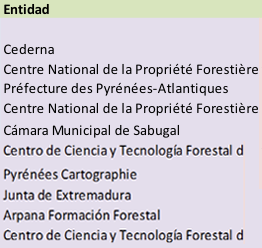 2. Retos detectados por los socios del proyecto3. Retos Priorizados en el grupo de debate4. Propuestas de soluciones a los retos priorizados. Reto 1: Acceso a los Recursos ForestalesDefinición: Existe poca movilidad debido a las rutas poco aptas para el transporte, así como la abundancia de minifundios que dificultan la creación de una ruta más eficiente.Como soluciones se proponen: Mejora de la infraestructura de acceso a las masas forestales con apoyo de las  administraciones. Fomentar la crear asociaciones de propietarios en zonas fragmentadas para contrataciones y explotación conjunta. Colocar depósitos  o puntos de almacenaje  entre los lugares de extracción y de transformación.Unificar/coordinar las competencias de las diferentes  administraciones. Reto 2: Gestión de los Recursos Forestales y seguridad de su uso y explotaciónComo soluciones se proponen: Reevaluar el equilibrio de ayudas  públicas entre agricultura y silvicultura.Introducir una subvención para la limpieza de los montes y así prevenir incendios y la desertificación (Bosque mediterráneo). Esta ayuda ya existe en Cataluña, sería posible imitarla en el resto de regiones.Reto 3: Estructuración de los Agentes de la cadena de valor (up and downstream) Como soluciones se proponen: Facilitar el funcionamiento de estructuras sectoriales con incentivos públicos.Ayudar a la movilización de madera de calidad.  Aumentar el consumo  de biomasa a nivel local/regional. Las empresas tienen que ser sostenibles y dar contratos todo el año.5.  Próximos temas de debate para la reunión en Navarra (10-11 de abril 2019) 5.1. Propuestas a nivel de  Administración  Incentivos o ayudas para mejorar las infraestructuras de acceso a las masas forestales. (Está incluido en las ayudas a la gestión forestal en Cataluña. Posible imitación). Otros modelos de subvenciones o ayudas públicas: limpiezas, (Recopilatorio de ayudas en todas las regiones) Mayor coordinación Administrativa Promoción de Planes de impulso al sector: formación, estructuración, diversificación, innovación Promoción  de la demanda a nivel local a través de proyectos de consumo de biomasa5.2.: Propuestas a nivel del sector privado: Estructuración de agentes Mayor coordinación interpresas y en la cadena de valor (Crear un clúster de la Biomasa, ejemplo Catalán)Nuevos enfoques del dialogo con la administración Ejecutar planes de diversificación  y crecimiento empresarial   Estudiar propuestas para incrementar la rentabilidad empresarial5.3. Otras propuestas Francia & Cataluña: Completar la jerarquización de la madera. Que la biomasa no sea el objetivo principal de la gestión y explotación del bosque.Cataluña: No existe formación en maquinaria especializada (Procesadoras y auto-cargadores)Cataluña, Extremadura y Portugal: Existen muchos medios para la extinción de incendios pero pocas ayudas a la gestión forestal, que sería una forma de prevención.Extremadura: Aumentar la competitividad de la biomasa dentro del sector de la madera.Navarra: La baja rentabilidad hace que desaparezcan empresas y trabajadores forestales.Explotación, ExtracciónRetos1Acceso a los recursos forestales (dispersión y rentabilidad según la localización)2Gestión de los espacios forestales y seguridad de uso/explotación3Estructuración de los agentes locales up y downstream 4Falta de diversificación de oportunidades de mercado5Integrar las nuevas tecnologías en la gestión forestal y en la extracción de madera.6Falta de conocimientos técnicos, maquinaría y profesionales7Variabilidad de los recursos, su calidad así como su peso (húmedo/seco)8La catalogación de dehesa como espacio forestal y agrícola limita su aprovechamiento 9Aumentar la superficie forestal aprovechada para biomasa forestal10Experimentar las propuestas en un centro de aprovechamiento a nivel localExplotación, ExtracciónRetos1Acceso a los recursos forestales (dispersión y rentabilidad según la localización)2Gestión de los espacios forestales y seguridad de uso/explotación3Estructuración de los agentes locales up y downstream 